ТЕМА 15. ФІНАНСОВО - ЕКОНОМІЧНІ РЕЗУЛЬТАТИ ДІЯЛЬНОСТІ ПІДПРИЄМСТВАПитання для теоретичної підготовки1. Дохід і прибуток підприємства, схеми їх формування та розподілу.2. Прибутковість діяльності підприємств, показники, що її характеризують.3. Суть та оцінка загального фінансово-економічного стану підприємства.4. Ефективність виробництва: суть, види і показники.5. Показники, резерви і чинники підвищення ефективності виробництва.Соціалісти вважають гріхом отримання прибутку, а я - отримання збитків.Уінстон  ЧерчілльДохід і прибуток підприємства, схеми їх формування та розподілуРозвиток підприємств у прямому розумінні залежить від обсягу реалізації продукції та одержаних при цьому фінансових результатів. Сам процес реалізації продукції підприємства є визначальним у його діяльності. Він завершує оборот коштів, дозволяє відшкодувати понесені підприємством витрати, сплатити податки та інші платежі, відсотки за кредитами, виплатити заробітну плату своїм працівникам, дивіденди власникам та ін.Доходи від реалізації продукції виступають основним джерелом прибутку підприємства, який є запорукою стабільності його функціонування на ринку. Сутність доходу підприємства визначена Національними стандартами бухгалтерського обліку в Україні.Основними чинниками, які впливають на величину виручки від реалізації продукції, є:обсяг виробництва продукції;оптимізація каналів розподілу продукції, стимулювання збуту;ефективна сучасна реклама, яка б відповідала вимогам споживачів та підтримувала репутацію продукції і підприємства;розширення асортименту та підвищення якості продукції;ритмічність роботи підприємства тощо.Загальний дохід підприємства ще не характеризує ефективності його виробничо-господарської діяльності. Одним із показників оцінки такої ефективності є прибуток.В умовах ринку прибуток є основним джерелом усіх фінансових ресурсів підприємства.Формування та розподіл доходу і прибутку підприємства, тобто фінансових результатів його діяльності згідно чинник нормативних документів можуть бути представлені схемою.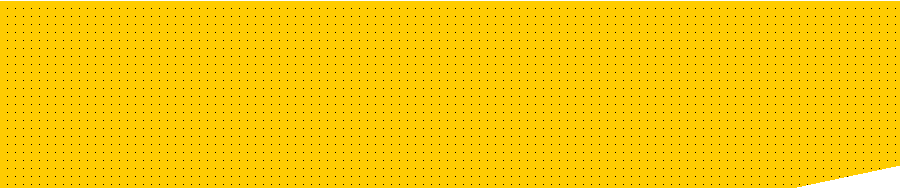 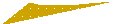 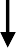 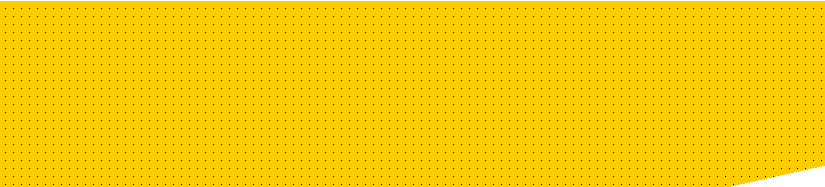 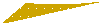 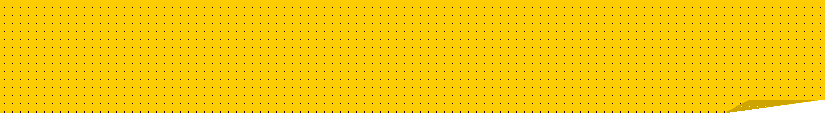 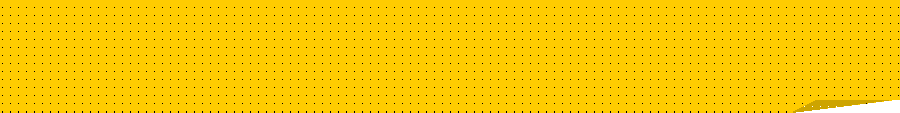 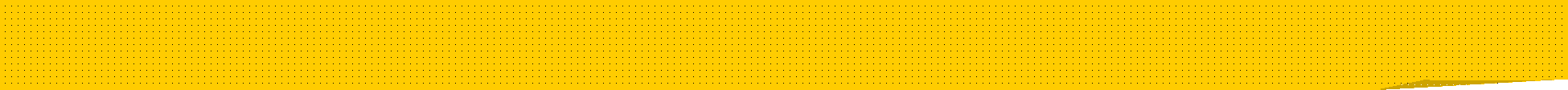 Податок на додану вартість відображає суму податку, включену до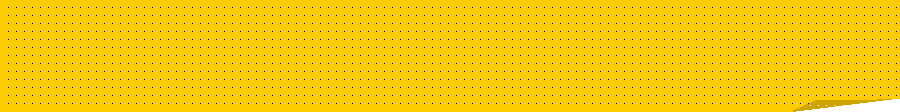 складу доходу (виручки) від реалізації продукції.Акцизний збір - платники акцизного збору відображають суму, яка врахована у складі виручки від реалізації продукції.Інші вирахування з доходу відображають надані знижки, повернення товарів та інші суми, які підлягають вирахуванню з доходу.Валовий (балансовий) прибуток - розраховується як різниця між чистим доходом від реалізації продукції і собівартістю реалізованої продукції.Балансовий прибуток, скоригований на різницю інших операційних доходів та операційних витрат, - це операційний прибуток підприємства.Інші операційні доходи відображають суми доходів від операційної діяльності підприємства, крім доходу (виручки) від реалізації продукції: від оренди майна, від операційних курсових різниць, від реалізації оборотних активів (крім фінансових інвестицій), відшкодування раніше списаних оборотних активів тощо.Операційні витрати включають адміністративні витрати, витрати на збут, інші операційні витрати (собівартість реалізованих виробничих запасів, сумнівні (безнадійні) борги та втрати від знецінення запасів, втрати від операційних курсових різниць, економічні санкції, відрахування на забезпечення таких операційних витрат, а також усі інші витрати, які виникають в процесі операційної діяльності підприємства (крім витрат, які включаються у собівартість реалізованої продукції).Операційний прибуток, скоригований на величину фінансових та інших доходів і фінансових та інших витрат, є прибутком від звичайної діяльності. Фінансові та інші доходи включають: доходи від інвестицій в інші підприємства, дивіденди, відсотки та інші доходи від фінансових інвестицій, доходи від не операційних курсових різниць та ін.Фінансові та інші витрати включають: сплату відсотків на позиковий капітал, втрати від уцінки фінансових інвестицій та необоротних активів, інші втрати і витрати, не пов’язані з операційною діяльністю.Саме цей скоригований прибуток є прибутком до оподаткування(оподатковуваним прибутком), тобто з нього сплачується податок на прибуток.В особливих випадках прибуток від звичайної діяльності після оподаткування коригується на суму надзвичайного доходу та надзвичайних витрат, які можуть мати місце внаслідок надзвичайної події (стихійного лиха, пожежі, техногенної аварії та ін.). Після цих «операцій» у підприємства в розпорядженні залишається чистий прибуток. З чистого прибутку підприємства сплачуються борги та проценти за кредити, а решта розподіляється у двох напрямах:фонд нагромадження (реінвестований прибуток) - створення резервного фонду, фонду розвитку виробництва тощо;фонд споживання - виплати власникам, акціонерам, матеріальні заохочення персоналу за результатами роботи, вирішення соціальних питань та ін.Отже, у підсумку, прибуток будь-якого підприємства формується за рахунок таких джерел:прибуток від реалізації продукції (виконання робіт, надання послуг); це прибуток від операційної діяльності;прибуток від продажу майна включає прибуток від продажу матеріальних (основних фондів) і нематеріальних активів, цінних паперів інших підприємств тощо; визначається як різниця між ціною продажу та балансовою (залишковою) вартістю об’єкта продажу;прибуток від позареалізаційних операцій - це прибуток від спільної діяльності підприємств, проценти по реалізації акцій, облігацій та інших цінних паперів, штрафи, які сплачуються іншими підприємствами за порушення договірних зобов’язань, доходи від володіння борговими зобов’язаннями, роялті.Не бійтеся великих витрат, остерігайтеся маленького прибутку.Джон РокфеллерПрибутковість діяльності підприємств, показники, що її характеризуютьПрибутковість є показником, який комплексно характеризує ефективність діяльності підприємства, дозволяє оцінити ефективність управління ним, оскільки забезпечення достатнього рівня прибутковості залежить від оперативності та правильності прийнятих управлінських рішень.Прибутковість діяльності підприємства безпосередньо пов’язана з отриманням підприємством прибутку, але її не можна ототожнювати з його абсолютною сумою.Прибутковість - це відносний показник, який ще називається рентабельністю. У порівнянні з абсолютними показниками прибутку, показники прибутковості мають такі переваги: їм властиві більш широкі можливості порівняння та менша залежність від інфляційних процесів.Рентабельність вимірюється у відсотках або коефіцієнтах і як показник має кілька різновидів (модифікованих форм), які залежать від використовуваних у розрахунках прибутку і ресурсів (витрат). Тому розрізняють кілька показників прибутковості (рентабельності) для оцінки ефективності діяльності підприємства та його фінансово-економічного стану.рентабельність інвестицій (капіталу) (Рі) - це відношення чистого прибутку підприємства (Пч) до загальної суми інвестицій (І):Рі = Пч / І х 100, %.Чим вищим є прибуток на інвестований капітал, тим краще працює підприємство. Рівень прибутковості інвестицій має бути не меншим, ніж доходність альтернативних капіталовкладень з відповідним ступенем ризику (придбання цінних паперів тощо).Різновидами цього показника є:рентабельність власного капіталу (Рвл кап) - відношення чистого прибутку підприємства (Пр чист) до величини його власного капіталу (Квл):Рвл кап = Пч / Квл х 100, %;рентабельність	активів	(Ракт)	-	відношення	прибутку підприємства до загальної суми його активів (Азаг):Ракт = Пч / Азаг х 100, %.Якщо останній показник є меншим за процентну ставку за довгостроковими кредитами, то фінансовий стан підприємства є незадовільним.рентабельність продукції (Рпрод) - характеризує ефективність витрат на її виробництво та збут і є відношенням прибутку від реалізації продукції (Преал) до повної собівартості реалізованої продукції (Среал):Рпрод = Преал / Среал х 100, %;рентабельність окремих видів продукції (Рі):Рі = (Ці - Сі) / Сі х 100, %;де Ці, Сі - ціна і повна собівартість одиниці продукції і-го виду, грн.;рентабельність виробництва (Рвир) - відношення чистого прибутку підприємства до суми середньорічної вартості основних виробничих фондів підприємства і середньорічних залишків нормованих оборотних засобів:Рвир = П ч / (Sсер + Sноз) х 100, %;рентабельність продажу продукції (обороту) (Рреал) - відношенняприбутку від реалізації продукції до обсягу реалізованої продукції (РП):Рреал = Преал / РП х 100, %.Крім зазначених, в господарській практиці можуть використовуватись й інші показники рентабельності, наприклад, рентабельність необоротних  активів, акціонерного капіталу, матеріальних (трудових) затрат та ін.Границі рентабельності не встановлюються, але зрозуміло, що чим вищою є рентабельність, тим більшими є можливості підприємства щодо формування фінансових ресурсів та їх використання в господарській діяльності, щодо залучення інвестиційних ресурсів через збільшення привабливості підприємства для інвесторів та ін.Основні чинники підвищення рентабельності на підприємстві поділяються на внутрішні та зовнішні.Внутрішніми чинниками можуть бути:проведення реконструкції і модернізації підприємства, вдосконалення його матеріально-технічної бази;фінансове планування діяльності підприємства, пошук внутрішніх резервів зростання прибутку;удосконалення системи мотивації працівників підприємства, підвищення кваліфікації персоналу;оптимізація запасів товарно-матеріальних цінностей, залишків нормованих оборотних коштів та ін.До зовнішніх чинників належать:удосконалення	системи	просування	продукції	на	ринку,	організація ефективної реклами;удосконалення системи оподаткування діяльності підприємств, законодавчо- правової бази ведення бізнесу, державного регулювання тарифів і цін тощо.Суть та оцінка загальногофінансово-економічного стану підприємстваФінансово-економічний стан підприємства є однією з важливіших характеристик його діяльності. Саме від нього залежать можливості підприємства вирішувати поточні виробничі та комерційні завдання, перспективи його подальшого розвитку, сприйняття підприємства потенційними інвесторами, банками та ін.Фінансово-економічний стан підприємства залежить від результатів усіх видів його діяльності - виробничої, комерційної та фінансово-господарської. Аналізувати його необхідно систематично і всебічно.Метою аналізу фінансово-економічного стану підприємства є пошук резервів та шляхів підвищення його фінансової стабільності, забезпечення спроможності виконувати свої зобов’язання перед бюджетом, банками та іншими ринковими суб’єктами.Інформаційною базою для оцінки фінансово-економічного стану підприємства є баланс підприємства на певну дату (найчастіше кінець року), звіт про фінансові результати, звіт про власний капітал, звіт про рух грошових коштів, дані бухгалтерського обліку, оперативна і статистична звітність.Фінансовий стан підприємства можна оцінити за допомогою груп показників.Показниками оцінки майнового стану є: питома вага активної частини основних фондів, коефіцієнти зношення основних фондів, оновлення основних фондів, вибуття основних фондів. Усі ці показники охарактеризовані в попередніх темах (див. тему «Капітал підприємства»).Показники прибутковості - деякі з них викладені вище; ця група показників є однією з важливіших, оскільки визначає можливості підприємства«забезпечити» позитивні показники інших груп оцінки фінансово-економічного стану підприємства. Крім зазначених, до цієї групи належать показники: прибутковість операційної діяльності, інвестицій у звичайні акції, валовий показник прибутковості, термін окупності капіталу.Показники ліквідності характеризують здатність підприємства виконувати свої поточні (короткострокові) зобов’язання за рахунок поточних активів:коефіцієнт загальної ліквідності (Кл заг) (коефіцієнт покриття) - це відношення поточних активів (Апот) до поточних зобов’язань (Зпот):Кл заг = Апот / ЗпотЦей результат співвідноситься з одиницею і показує, скільки грошових одиниць поточних активів припадає на одну грошову одиницю поточних зобов’язань. При Кл.заг < 1 підприємство має неліквідний баланс і є неплатоспроможним. При 1 < Кл.заг ≤ 2 вважається, що платоспроможність підприємства є достатньою. При Кл.заг > 2 фінансове становище підприємства єстійким.Співвідношення  Апот і  Зпот	як 2:1 вважається нормальним, але для деяких видів бізнесу воно може коливатись від 1,2 до 2,5;коефіцієнт швидкої ліквідності (Кл.шв) - це відношення активів високої ліквідності (Алікв) до поточних зобов’язань:Кл.шв = Алікв / ЗпотНижнє значення Кл.шв не повинно бути меншим 1, щоб підтвердити швидку ліквідність активів підприємства.коефіцієнт абсолютної ліквідності (Кл.абс) характеризується відношенням грошових засобів та їх еквівалентів (цінних паперів) (Г) до поточних зобов’язань:Кл.абс = Г / ЗпотЗначення цього коефіцієнта є достатнім, якщо він перевищує 0,2 - 0,25.Показники платоспроможності. Платоспроможність підприємства - це здатність виконувати свої коротко- та довгострокові зобов’язання за рахунок власних активів. Такі показники відображають рівень фінансового ризику, тобто ймовірність банкрутства підприємства.коефіцієнт платоспроможності (Кпс) обчислюється:Кпс = Квл / Ззаг ,де	Квл	- власний капітал (статутний фонд), грн.;Ззаг	- загальні зобов’язання підприємства (зобов’язання власникам, акціонерам та зовнішні зобов’язання), грн.коефіцієнт заборгованості (Кзабг) визначається:Кзабг = 1 - Квл / Ззовн,де	Ззовн - зовнішні зобов’язання підприємства, грн. Нормальним вважається значення показника 0,5.Показники ефективності використання активів характеризують оборотність фіксованих активів: фондовіддача, оборотність всіх активів, оборотність матеріальних ресурсів:коефіцієнт оборотності основних засобів (Ооз) обчислюється як співвідношення між обсягом реалізації та фіксованими і нематеріальними активами (Афікс):Ооз = РП / Афікс.Цей показник показує, скільки грошових одиниць продукції реалізовано на одну грошову одиницю основних засобів (фондовіддачу).коефіцієнт оборотності активів (Оа) обчислюється:Оа = РП / Азаг.Цей показник показує, скільки грошових одиниць чистого доходу припадає на одну грошову одиницю,вкладену в активи підприємства. Чим вищим є значення цього показника, тим краще використовуються основні та оборотні фонди підприємства.Наведений перелік показників оцінки фінансово-економічного стану підприємства не є повним, але ці використовуються найчастіше у господарській практиці виробничих підприємств, інші - залежно від сфери бізнесу та мети оцінки.Ефективність виробництва: суть і видиНайбільш вживаним терміном для оцінки доцільності, вигідності ведення бізнесу, в тому числі функціонування виробничих підприємств, є термін«ефективність». У найпростішому тлумаченні ефективність виробництва означає, що кожна гривня, вкладена у матеріальні, трудові, фінансові та інші ресурси підприємства, буде давати максимальну віддачу.Ефективність у широкому розумінні означає співвідношення між одержаним ефектом та понесеними на його досягнення витратами. Саме на цьому будується загальна методологія вимірювання економічної ефективності.В умовах ринкової економіки за критерій економічної ефективності функціонування підприємств найчастіше приймається максимізація прибутку від виробництва і реалізації продукції при мінімальних витратах.В залежності від того, який ефект (результат) виробничо - господарської діяльності береться до уваги, розрізняють різні види ефективності.1. Оскільки, економічний ефект відображає різні вартісні показники результатів виробництва (обсяг товарної, чистої, реалізованої продукції, суму одержаного прибутку, економію різних видів виробничих ресурсів, зниження собівартості продукції та ін.), то економічна ефективність виробництва показує досягнення найбільших виробничо- господарських результатів за найменших витрат живої та уречевленої праці.Досягнення соціального ефекту пов’язане із збільшенням кількості робочих місць, покращенням режиму та умов праці, поліпшенням побутових умов, стану довкілля, безпеки працівників тощо. Такий ефект може мати як позитивні, так і негативні наслідки, наприклад, запровадження на підприємстві нової технології з використанням засобів автоматизації спричиняє вивільнення працівників; введення в дію підприємства по переробці побутових відходів може спричинитипогіршення умов довкілля на певній території і т.д. Деякі соціальні ефекти важко піддаються кількісній оцінці.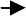 за місцем одержання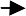 локальназагальногосподарськаза об’єктами визначеннядіючого виробництвакапітальних вкладень для будівництва, реконструкції, технічного переоснащення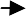 науки і технікизовнішньоекономічних зв’язківохорони довкілля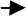 Отже, соціальна ефективність виробництва відображає ступінь задоволення особистих потреб людей та створення умов для їх всебічного розвитку, показує, наскільки господарська діяльність відповідає інтересам людей.Економічна та соціальна ефективності пов’язані між собою. Із зростанням економічної ефективності виробництва збільшується можливість кожного підприємства та суспільства загалом щодо вирішення соціальних завдань. Інколи можуть виникати і протиріччя між ними, наприклад, збільшення підприємством імпорту комплектуючих виробів для власної продукції спричиняє зменшення власних трудозатрат на їх виготовлення, тобто потреби у працівниках.2. Локальний (госпрозрахунковий) ефект відображає конкретний результат виробничо-господарської та іншої діяльності підприємства, внаслідок якої воно отримує певну вигоду. Тому розрахована на основі цього ефекту ефективність є локальною.Загальногосподарська ефективність визначається, виходячи з інтересів, мети і завдань національної економіки в цілому. Вона ґрунтується на досягненні загальноекономічного ефекту. Він виникає внаслідок додаткових витрат ресурсів при виробництві продукції на одному підприємстві, але зменшенням експлуатаційних витрат та одержанням інших позитивних результатів при її використанні (експлуатації) на інших,тобто йдеться про сукупний ефект у виробництві і споживанні цієї продукції.Важливо знаходити такі методи управління економікою в масштабах від окремих підприємств до держави загалом, які б забезпечували гармонію інтересів національної економіки в цілому та окремих її ланок.За об’єктами визначення ефективність визначається відповідно до тих ефектів, які одержуються при діючому виробництві;  вкладеннях капіталу у спорудження нових об’єктів, реконструкцію і переоснащення підприємства з метою випуску нової продукції, збільшення обсягів виробництва; ефекту від нових технічних рішень; ефекту від розширення зовнішньоекономічних зв’язків; ефекту від заходів з охорони довкілля тощо. Переважна більшість із них може бути кількісно оцінена і на її  основі розрахована економічна ефективність.Абсолютний ефект характеризує загальну або питому (в розрахунку на одиницю витрат або ресурсів) його величину, яку одержує підприємство за певний проміжок часу, наприклад, збільшення виходу готової продукції з 1 т сировини в результаті заміни обладнання і зменшення її втрат.Абсолютна ефективність визначається по підприємству в цілому і характеризує загальний ефект (віддачу) від використання ресурсів та витрат.Порівняльний ефект відображає наслідки порівняння можливих варіантів господарських рішень і вибору кращого з них за економічними та соціальними перевагами. Тому й порівняльна ефективність характеризує переваги одного варіанта над іншими щодо раціонального використання ресурсів та витрат.Абсолютний і порівняльний ефекти і, відповідно, ефективність, тісно взаємозв’язані та доповнюють один одного. Вибір найбільш вигідного варіанту господарювання завжди базується на зіставленні показників абсолютного ефекту, а його оцінка здійснюється шляхом порівняння його нормативних, планованих і фактичних показників, їх динаміки за певний період та ін.Первісний (одноразовий) ефект має місце внаслідок виробничо- господарської діяльності підприємства, впровадження на ньому певних технічних, організаційних та економічних заходів. Розрахована на основі такого ефекту ефективність є первісною.Проте майже завжди первісний ефект може повторюватися і примножуватися завдяки багаторазовому використанню таких заходів не лише на даному, але й на інших підприємствах, сферах діяльності. Тоді виникає визначення і оцінки так званого мультиплікаційного ефекту. Він може мати кілька різновидів: дифузійний, резонансний, стартового вибуху, акселерації, супроводжувальних можливостей. Наприклад, дифузійний ефект може реалізовуватись у тих випадках, коли певне господарсько- управлінське рішення або нововведення поширюється на інші галузі, внаслідок чого відбувається його подальша мультиплікація; ефект стартового вибуху - це ланцюгова реакція у перспективі та ін.Мультиплікаційна ефективність в такому випадку залежить від ефективності усіх впроваджуваних заходів, їх масштабів, швидкості реалізації в усіх галузях та сферах діяльності.Показники, резерви і чинники підвищення ефективності виробництваКритерієм ефективності виробництва в макроекономічному масштабі є зростання продуктивності суспільної праці. Кількісне вираження цього критерію відображається через систему показників економічної ефективності виробництва. Такими групами показників є:Показники ефективності виробництваІ. Узагальнюючі показники економічної ефективності виробництва (рівень задоволення потреб ринку, виробництво продукції на одиницю витрат ресурсів, витрати на одиницю товарної продукції, прибуток на одиницю загальних витрат, рентабельність виробництва, народногосподарський ефект від використання одиниці продукції та ін.).ІІ. Показники ефективності використання живої праці (трудомісткість одиниці продукції, відносне вивільнення працівників, темпи росту продуктивності праці, частка приросту продукції за рахунок росту продуктивності праці, коефіцієнт ефективності використання робочого часу, економія фонду оплати праці, випуск продукції на 1 грн. фонду оплати праці тощо).Показники ефективності використання основних виробничих фондів (фондовіддача основних фондів, фондомісткість продукції, рентабельність основних фондів, фондовіддача активної частини основних фондів і т.д.).Показники ефективності використання матеріальних ресурсів (матеріаломісткість продукції, матеріаловіддача, коефіцієнт використання найважливіших видів сировини і матеріалів, витрати палива і енергії на 1 грн. чистої продукції, економія матеріальних витрат, коефіцієнт вилучення корисних компонентів із сировини тощо).Показники ефективності використання фінансових коштів (коефіцієнт оборотності оборотних коштів, тривалість одного обороту нормованих оборотних коштів, відносне вивільнення оборотних коштів, питомі капіталовкладення, капіталовкладення на одиницю введених потужностей, рентабельність інвестицій, строк окупності інвестицій та ін.).Показники якості продукції (економічний ефект від поліпшення якості продукції, частка продукції, яка відповідає кращим світовим і вітчизняним зразкам тощо).Резерви підвищення ефективності виробництва - це невикористані можливості збільшення корисного ефекту в розрахунку на одиницю сукупних витрат завдяки більш раціональному використанню усіх видів ресурсів підприємства.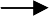 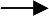 Використання цих резервів можливе за рахунок низки чинників, пов’язаних з підвищенням технічного рівня виробництва, удосконаленням управління, організації виробництва і праці, зміною обсягу та структури виробництва, поліпшенням якості природних ресурсів та ін.Зокрема, підвищення ефективності використання основних фондів забезпечується зростанням рівня завантаження обладнання в часі, оптимізацією структури витрат з врахуванням співвідношення у них часток амортизації, витрат на оплату праці, матеріальних витрат та ін. Для прийняття певних рішень ці показники слід порівняти з аналогічними показниками найближчих конкурентів, а також виявити їх динаміку.Збільшення оборотності оборотних коштів як основного показника ефективності їх використання досягається завдяки прискоренню реалізації готової продукції, зменшенню обсягів незавершеного  виробництва,  оптимізація виробничих запасів, обґрунтованому нормуванню матеріальних ресурсів, використанню вторинних ресурсів та ін.Підвищити ефективність використання праці можна за рахунок зменшення внутрішньозмінних втрат робочого часу, зменшення плинності кадрів, використання засобів механізації і автоматизації праці, вдосконалення системи стимулювання працівників.Ефективність системи управління забезпечується удосконаленням організаційної структури управління підприємством, оптимізації рівнів управління, пошуком нових ефективних способів управлінського впливу на колектив людей тощо.Вдосконалення організації виробничого процесу має відбуватись шляхом впровадження нових підходів до організації робочих місць, удосконалення виробничої структури підприємства, використання більш ефективних типів виробництва тощо.Використання технологічних резервів підвищення ефективності виробництва є особливо актуальним для вітчизняних підприємств, оскільки їх техніко-технологічне відставання не дозволяє раціонально використовувати матеріальні ресурси, гальмує ріст продуктивності праці, не дає можливості виробляти конкурентоспроможну продукцію.